Comment faire une demande de licence de restauration 	mobile?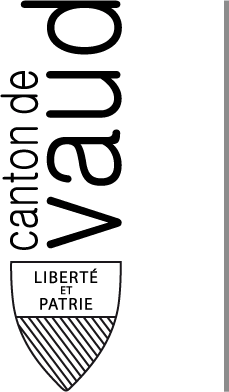 Etape 1Les 2 autorisations (d’exercer et d’exploiter) sont nécessaires pour l’acquisition d’une licence.Remplir tous les champs du formulaire.Etape 2Faire signer le formulaire par les personnes suivantes :  Titulaire du certificat cantonal d’aptitudes (CCA) pour la demande d’autorisation d’exercer	Employeur (pour la demande d’autorisation d’exploiter) Propriétaire du véhicule ou de la remorque Etape 3Joindre les pièces justificatives suivantes :Pour l’autorisation d’exercer (titulaire du certificat cantonal d’aptitudes)	Photocopie du permis de séjour (ressortissants étrangers) ou de la pièce d’identité (ressortissants suisses)	Copie du CCA ou diplôme d’une Ecole hôtelière suisse	Copie du contrat de travail (si employé) à 50% au minimum	Extrait du casier judiciaire établi moins de 3 mois avant le dépôt de la demandeSi vous exploitez ou avez exploité par le passé un établissement ou un commerce, joindre également :	Attestation de la caisse de compensation prouvant le paiement des assurances sociales (AVS, AI, APG…) 	pour vos employés 	Attestation de la caisse de pension prouvant le paiement des assurances sociales (LPP) pour vos employésPour l’autorisation d’exploiter (employeur)	Photocopie du permis de séjour (ressortissants étrangers) ou de la pièce d’identité (ressortissants suisses) 	pour la personne physique	Extrait du casier judiciaire établi moins de 3 mois avant le dépôt de la demande sauf pour les SA et Sàrl.	Extrait du Registre du commerce (si inscrit au RC)Si vous exploitez ou avez déjà exploité par le passé un établissement ou un commerce, joindre également :	Attestation de la caisse de compensation prouvant le paiement des assurances sociales (AVS, AI, APG…) 	pour vos employés	Attestation de la caisse de pension prouvant le paiement des assurances sociales (LPP) pour vos employés	Copie du permis de circulation du véhicule ou de la remorqueEtape 4Ce formulaire est à déposer ou à envoyer avec le dossier complet à la :Police cantonale du commerce (PCC)rue Caroline 111014 LausanneRemarques Le traitement de la licence donnera lieu à la perception d’un émolument de CHF 500.- (art. 54 LADB).Une demande incomplète pourra être refusée (art. 62 RLADB).Tout changement de titulaire d’autorisation d’exercer et d’exploiter doit être annoncé 30 jours à l’avance au département, avec copie à la municipalité. Une nouvelle demande de licence doit être déposée auprès du département durant ces 30 jours (art. 63 RLADB).Remplir le formulaire au dosDEMANDE DE LICENCE DE RESTAURATION MOBILE (v2018.1b)Police cantonale du commerce (PCC)rue Caroline 11 - 1014 Lausanne (tél. 021 316 46 01) – www.vd.ch/police-commerceDès le (jour/mois/année) : 	/	/	Données relatives au véhicule ou à la remorqueNom de l’enseigne du véhicule ou de la remorque : 	Numéro d’immatriculation (ex : VD 000'000) : 	1. Demande d’autorisation d’exercer (titulaire du certificat cantonal d’aptitudes CCA)Nom : 		Tél. fixe : 	Prénom : 		Tél. portable : 	Né(e) le (jour/mois/année) : 	/	/	Adresse : 		Numéro : 	NPA : 		Localité : 	2. Demande d’autorisation d’exploiter (employeur)Société : 		Tél. fixe : 	Nom : 		Tél. portable : 	Prénom : 		Né(e) le (jour/mois/année) : 	/	/	Adresse : 		Numéro : 	NPA : 		Localité : 	3. Accord du propriétaire du véhicule ou de la remorqueSociété : 		Tél. fixe : 	Nom : 		Tél. portable : 	Prénom : 		Né(e) le (jour/mois/année) : 	/	/	Adresse : 		Numéro : 	NPA : 		Localité : 	1. Signature de la personne demandant l’autorisation d’exercerLieu et date : 		Signature :2. Signature de la personne ou du représentant de la société demandant l’autorisation d’exploiterLieu et date : 		Signature :3. Signature du propriétaire du véhicule ou de la remorqueLieu et date : 		Signature :Explications au dos